ÚtvonaltervezésCsoportmunkaMinden csoport kap egy képet, amely egy részletet ábrázol a hangyák vonulásáról.1.Képzeld el, hogyan vonulnak a hangyák! Kövessük nyomon az útvonalukat! 2. Írd a képek alá, hol járnak éppen! 3.Tervezzünk útvonalat sorrendbe állítva az egyes képeket!A feladat lehetőséget nyújt több útvonal létrehozásához is. A sorrend kialakításához kitalálhatunk különböző feltételeket, szempontokat, akár egy új történetet is szőhetünk belőle.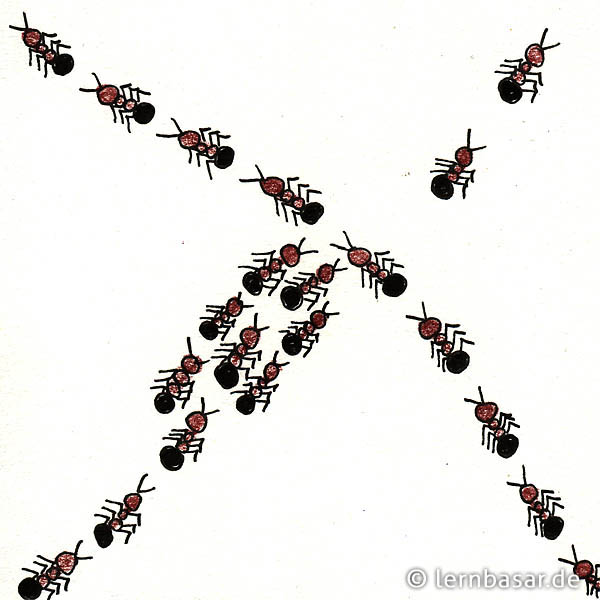 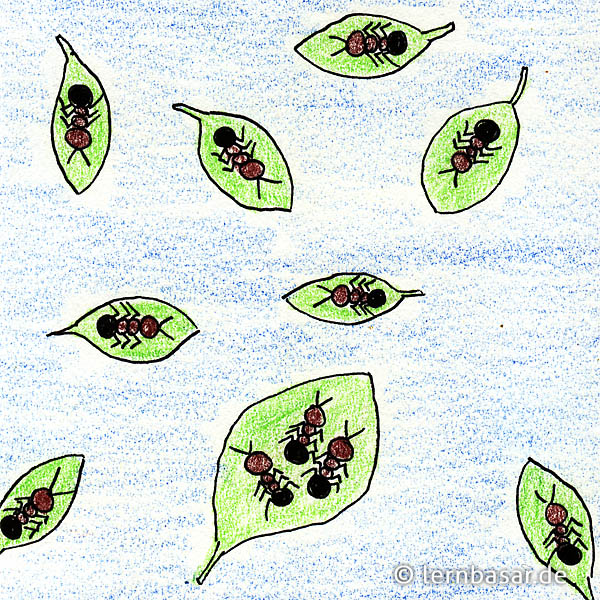 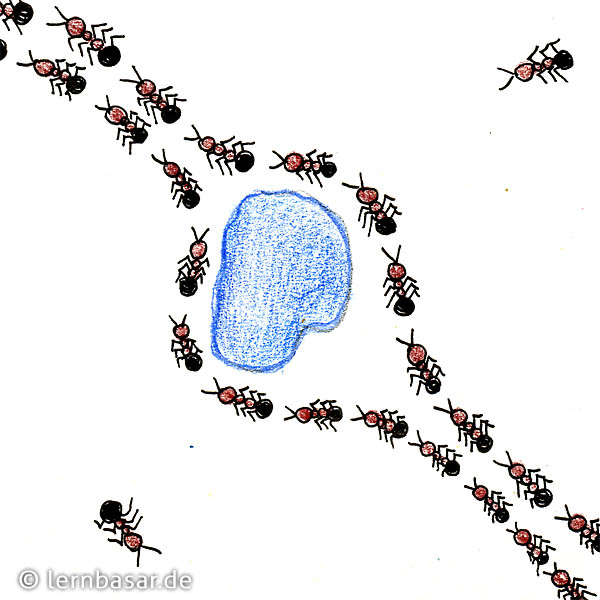 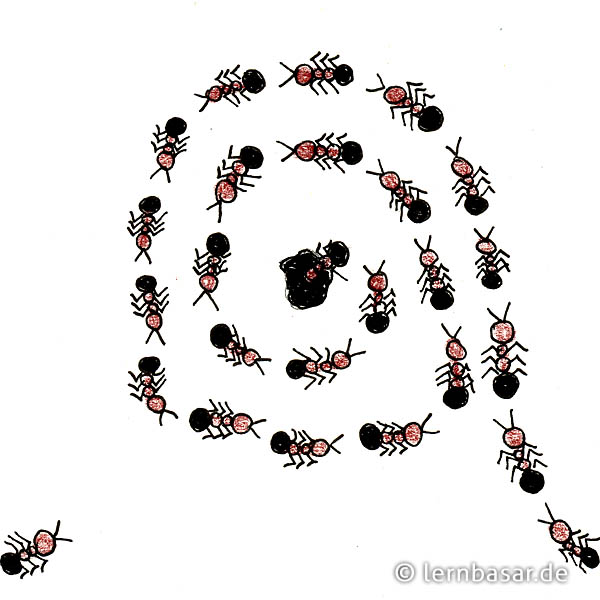 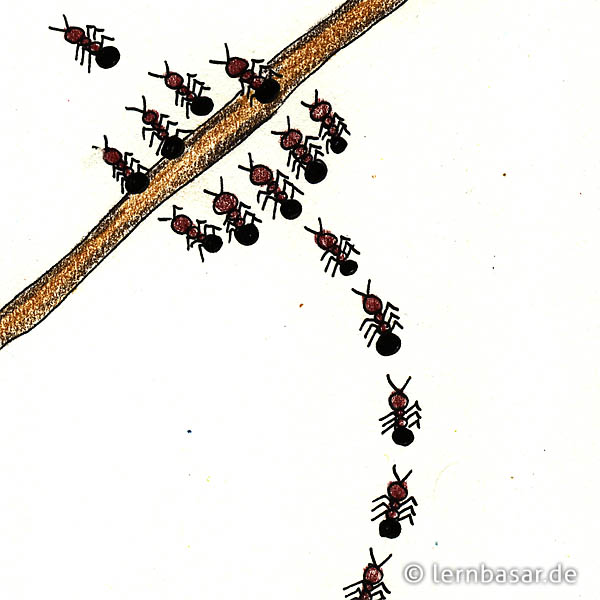 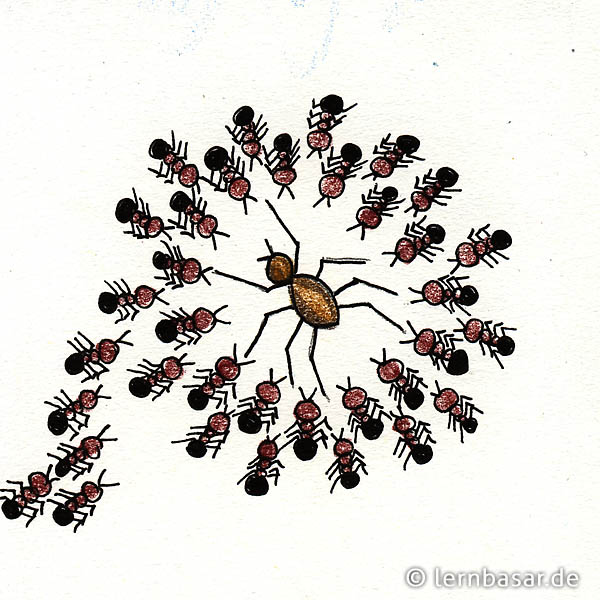 